Arithmetic – use jottings:Arithmetic – use jottings:Arithmetic – use jottings:Arithmetic – use jottings:49 ÷ 70 =½ + 1/3 =¼ x 1/8 =0.1 ÷ 5 =125 ÷ 5 =21 x 9 =8.1 ÷ 9 =123 + 39 =Reasoning questions – show your working:Reasoning questions – show your working:Reasoning questions – show your working:Reasoning questions – show your working: and  each stand for a different number.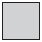 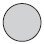    =  34 +  =  + + What is the value of ? and  each stand for a different number.   =  34 +  =  + + What is the value of ? and  each stand for a different number.   =  34 +  =  + + What is the value of ? and  each stand for a different number.   =  34 +  =  + + What is the value of ?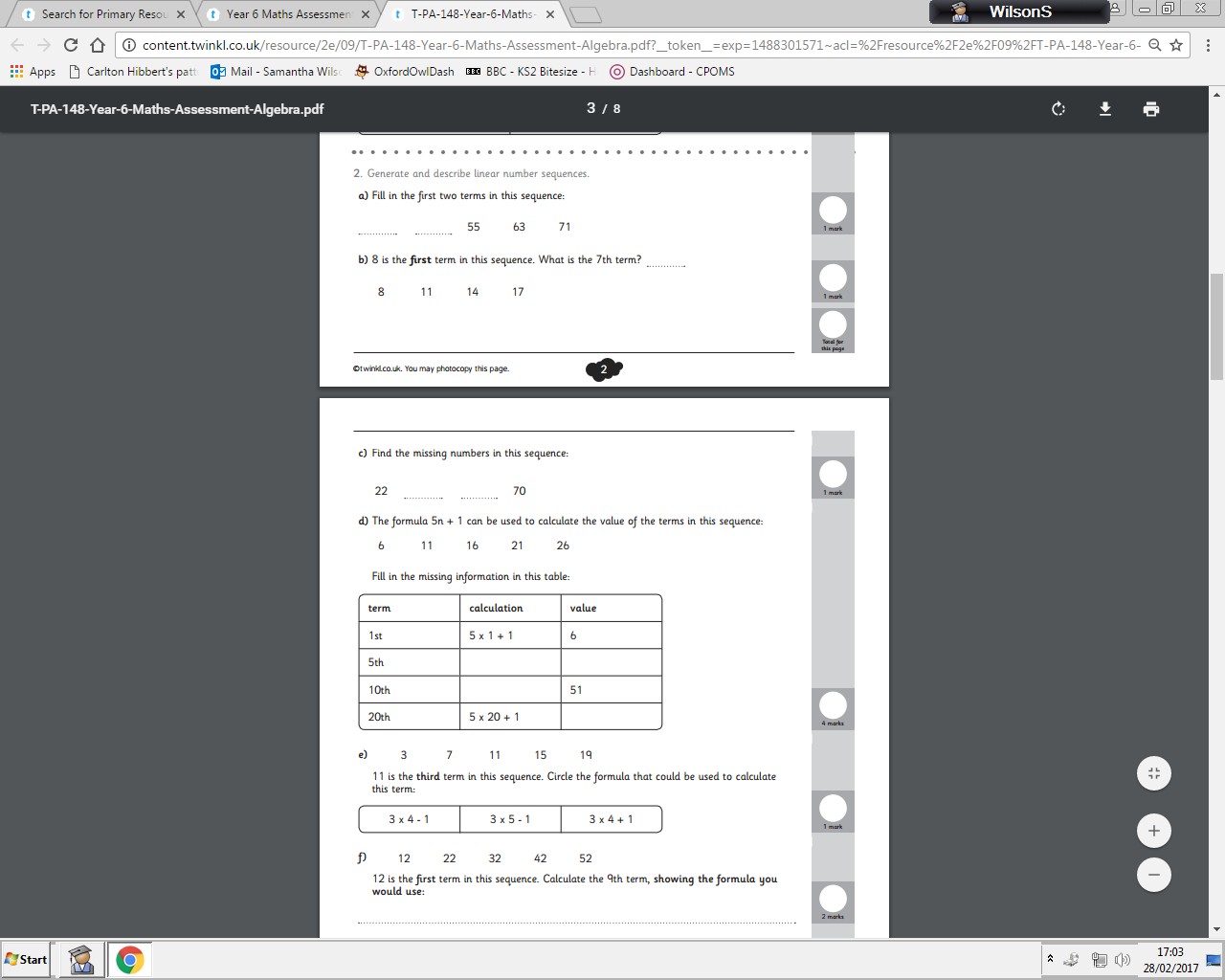 What is the value of 4x + 7 when x = 5?What is the value of 4x + 7 when x = 5?What is the value of 4x + 7 when x = 5?What is the value of 4x + 7 when x = 5?Arithmetic – use jottings:Arithmetic – use jottings:Arithmetic – use jottings:Arithmetic – use jottings:1/3 + 5/8 =¼ x 3/9 = 1032 – 289 =68 x 92 =0.25 ÷ 5 =1.4 ÷ 70 = 82 ÷ 9 =182 ÷ 8 =Reasoning questions – show your working:Reasoning questions – show your working:Reasoning questions – show your working:Reasoning questions – show your working:Ann makes a pattern of Lshapes with sticks.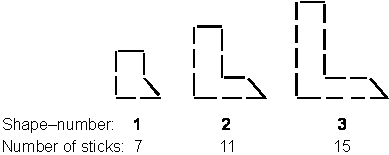              Ann says: “I find the number of sticks for a shape by first multiplying the shape-number by 4, then adding 3”.Work out the number of sticks for the shape that has shape-number 10.Ann uses 59 sticks tomake another L shape inthis pattern. What is itsshape-number?Ann makes a pattern of Lshapes with sticks.             Ann says: “I find the number of sticks for a shape by first multiplying the shape-number by 4, then adding 3”.Work out the number of sticks for the shape that has shape-number 10.Ann uses 59 sticks tomake another L shape inthis pattern. What is itsshape-number?Here are some picture frame sizes.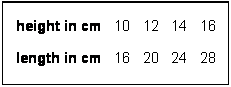 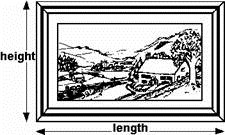 For each frame, the length istwice the height, subtract 4. What is the length of a frame which has a height of 36cm?For each frame, the length (L)is twice the height (H), subtract 4.Write this in symbols.Here are some picture frame sizes.For each frame, the length istwice the height, subtract 4. What is the length of a frame which has a height of 36cm?For each frame, the length (L)is twice the height (H), subtract 4.Write this in symbols.Arithmetic – use jottings:Arithmetic – use jottings:Arithmetic – use jottings:Arithmetic – use jottings:1/8 x 3/7 =86 ÷ 5 =9.1 ÷ 9 = 1/5 + 2/3 =123 ÷ 7 =102 – 89 =3246 ÷ 23 =0.108 + 1.065 =Reasoning questions – show your working:Reasoning questions – show your working:Reasoning questions – show your working:Reasoning questions – show your working:In this equation N stands fora number.5N – 2 = 3N + 12What is the value of N?In this equation N stands fora number.5N – 2 = 3N + 12What is the value of N?p + q = 1000p is 150 greater than q.Calculate the numbers p and q.p + q = 1000p is 150 greater than q.Calculate the numbers p and q.Javed makes rectangularframes with grey centimetersquares.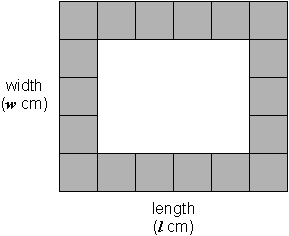 n stands for the number of grey centimetre squares ina frame. Javed has aformula for working out n.n = 2 (l + w) – 4Javed makes a frame with l = 28 and w = 15.Use the formula to workout how many greysquares he uses.Javed makes rectangularframes with grey centimetersquares.n stands for the number of grey centimetre squares ina frame. Javed has aformula for working out n.n = 2 (l + w) – 4Javed makes a frame with l = 28 and w = 15.Use the formula to workout how many greysquares he uses.n stands for number.Match the equivalent expressions.One has been done for you.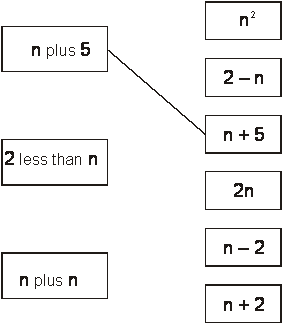 n stands for number.Match the equivalent expressions.One has been done for you.Javed makes rectangularframes with grey centimetersquares.n stands for the number of grey centimetre squares ina frame. Javed has aformula for working out n.n = 2 (l + w) – 4Javed makes a frame with l = 28 and w = 15.Use the formula to workout how many greysquares he uses.Javed makes rectangularframes with grey centimetersquares.n stands for the number of grey centimetre squares ina frame. Javed has aformula for working out n.n = 2 (l + w) – 4Javed makes a frame with l = 28 and w = 15.Use the formula to workout how many greysquares he uses.The sum of two numbers is 5.The difference between the numbers is 0.5.What are the numbers?The sum of two numbers is 5.The difference between the numbers is 0.5.What are the numbers?Javed makes rectangularframes with grey centimetersquares.n stands for the number of grey centimetre squares ina frame. Javed has aformula for working out n.n = 2 (l + w) – 4Javed makes a frame with l = 28 and w = 15.Use the formula to workout how many greysquares he uses.Javed makes rectangularframes with grey centimetersquares.n stands for the number of grey centimetre squares ina frame. Javed has aformula for working out n.n = 2 (l + w) – 4Javed makes a frame with l = 28 and w = 15.Use the formula to workout how many greysquares he uses.A, B and C stand for threedifferent numbers.The mean of A and B is 40.The mean of B and C is 35.A + B + C = 100Calculate the values of A, B andC.A, B and C stand for threedifferent numbers.The mean of A and B is 40.The mean of B and C is 35.A + B + C = 100Calculate the values of A, B andC.